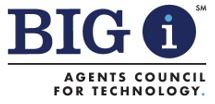 [Your Agency Name]
Cybersecurity policyDate updated:
XX/XX/XXXX
Note: Refer to the “How to” guide on page 3 for tips on customizing this policy.TEMPLATE DISCLAIMERIIABA and ACT are providing this sample cybersecurity policy solely as a tool to assist agencies and brokers in creating a policy appropriate and customized for their agency. This sample is not a substitute for agencies and brokers independently evaluating any business, legal or other issues, and is not a recommendation that a particular course of action be adopted.  State security breach notification and privacy laws, coupled with insurance laws and regulations, impose varying requirements on agencies and brokers.  Therefore, it is extremely important for agencies and brokers to carefully review applicable laws and regulations in all jurisdictions where they do business when structuring their specific security policies.  We have worked from requirements set forth by several acts, including the New York Regulation 23 NYCRR 500, and Gramm-Leach-Bliley in formulating this sample policy, because these regulations impose some of the most specific and demanding requirements.  If specific advice is required or desired, the services of an appropriate, competent professional should be sought.Copyrighted material from the Agents Council on Technology (ACT), the IIABA, and IIABNY was used with permission to create this document.Additional information may be found at:  https://www.independentagent.com/ACTCyberHow to customize this
Cybersecurity policyThe ACT Security Issues work group, in conjunction with IIABA created this sample cybersecurity policy to help agencies easily comply with the requirement to have a cybersecurity policy in place.    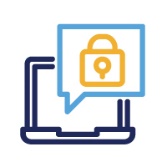 This policy is directed toward “employees” throughout.  If the Agency uses independent contractors as well as employees, the Agency will need to broaden the policy to cover this group, such as by substituting “Agency Users” for “employees” wherever the term appears and defining “Agency Users” to include all categories of the Agency’s workers.For agencies doing business in the state of New York: You may qualify for the New York Regulation 23 NYCRR 500 “Limited Exemption.” Visit the Big I NY site to determine if you qualify.  Even if you qualify for the “Limited Exemption”, you will still have to comply with several requirements of the New York Regulation.how to use this templateReview each section of the policy and add your information to the yellow highlighted fields.You will notice several footnotes inserted throughout the document, marked by superscripted blue letters. These correspond to additional information (rollover to view or refer to blue boxes in footnote section) to help you customize the section, when needed.Delete pages 2-3 from your document, and if desired, delete pages 9-10as they are simply customization aides.Once customized: save the document in a safe place, print a copy for your records and review with staff.The agency must execute all of the items listed in the policy.important notesFederal and state privacy laws and regulations typically provide that the particular administrative, technical, electronic and physical safeguards a business incorporates into its security program be appropriate to the size and complexity of the business and the nature and scope of its activities.  Thus, it is important for each agency to customize this prototype policy to the nature and scope of its business activities.It is critical for Agency to actually implement all of the elements it includes in its Cybersecurity Policy (whether it means incorporating new technologies, procedures, workflows, training, monitoring, audits, etc.), because it is likely the agency’s Policy (and its compliance or non-compliance with the Policy) will be referenced by regulators or in future lawsuits should a security breach occur.  It is also important for agencies to carefully review the privacy statements that they provide to consumers and that they safeguard the confidentiality of all of the information they commit to protect in these statements.Just as agencies are encouraged to review and re-evaluate their cybersecurity policies on an annual basis, this sample policy should be considered a living document and will need to be updated regularly as new security risks become known or reasonably expected.  Document definitions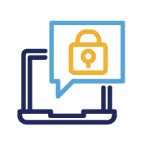 ”Policy” refers to the Information Security Policy.”Agency” refers to [insert agency name here].”Clients” refers to the Agency’s current, former and prospective clients.”Information System” means a discrete set of electronic information resources organized for the collection, processing, maintenance, use, sharing, dissemination or disposition of electronic information, as well as any specialized system such as industrial/process controls systems, telephone switching and private branch exchange systems, and environmental control systems.”Nonpublic Information” shall mean all electronic information that is not publicly available and is: Business related information the tampering with which, or unauthorized disclosure, access or use of which, would cause a material adverse impact to the business, operations or security of the business; Any information concerning an individual which because of name, number, personal mark, or other identifier can be used to identify such individual, in combination with any one or more of the following data elements: (i) social security number, (ii) drivers' license number or non-driver identification card number, (iii) financial account number or credit or debit card number, (iv) any security code, access code or password that would permit access to an individual's financial account, or (v) biometric records; Any information or data, except age or gender, in any form or medium created by or derived from a health care provider or an individual and that relates to (i) the past, present or future physical, mental or behavioral health or condition of any individual or a member of the individual's family, (ii) the provision of health care to any individual, or (iii) payment for the provision of health care to any individual. ”Passwords” refers to a string of characters that, when possible, is at least 8 characters long and contains at least three of the following: upper case letter, lower case letter, a number, a special character (%, &, #, etc.).”Person” means any individual or non-governmental entity, including but not limited to any non-governmental partnership, corporation, branch, agency, or association.”Third Party Service Providers” refers to a Person that is not an affiliate of the Agency that provides services to the Agency and maintains, processes or is otherwise permitted access to Nonpublic Information through its provision of services to the Agency.
  INFORMATION SECURITYThis Policy for [Agency] (herein after referred to as “Agency”) is intended to create effective administrative, technical, electronic and physical protections designed to Nonpublic information, the physical security of our premises, and the integrity of our electronic systems so that they are best positioned to function smoothly without interruption.  This Policy sets forth the Agency’s procedures for electronic and physical methods of accessing, collecting, storing, using, transmitting, destroying, and protecting Nonpublic Information of Clients, the Agency and/or Agency employees and also the use of the Agency’s systems by Agency employees and any authorized third parties, as deemed appropriate and/or required by applicable laws and regulations.In formulating and implementing this Policy, we have: Endeavored to identify reasonably foreseeable internal and external risks to Agency’s security, confidentiality and/or integrity of electronic, paper, or other records containing Nonpublic InformationAssessed the likelihood and potential danger of those risks, taking into consideration the sensitivity of the Nonpublic InformationEvaluated the sufficiency of existing Agency policies, procedures, and other safeguards in place to minimize those risksDesigned and implemented an approach that puts in place safeguards designed to minimize those risks, consistent with the requirements of applicable laws/regulations All security measures contained in this Policy shall be reviewed and re-evaluated annually or when there is a change in applicable laws or regulations or in the business activities of Agency.  The Agency reserves the right to modify this Policy at any time, with or without prior notice.  EMPLOYEE RESPONSIBILITYIt shall be the responsibility of each Agency employee to carefully read, understand and adhere to this Policy. Each employee with access to Nonpublic Information shall receive training as necessary on this Policy.  INFORMATION SECURITY COORDINATORThe Agency has designated [VP of Information Technology, Chief Information Officer/CIO (or other title designated for this responsibility)]  as the “Information Security Coordinator” to oversee implementation of this Policy. The Information Security Coordinator is responsible for:Initial implementation and maintaining responsibility for implementation of this Policy;Appropriate testing and evaluation of this Policy’s safeguards;Reviewing the security measures in this Policy annually or when there is a change in applicable laws or regulations or in business activities of Agency; andConducting training as necessary for all Agency employees with access to Nonpublic Information.Implementing policies and procedures to ensure the security of Information Systems and Nonpublic Information that are accessible to, or held by, Third Party Service ProvidersAs appropriate, the Information Security Coordinator may outsource some or all of the above-referenced items to qualified Third Party Service Providers.  DATA GOVERNANCE & CLASSIFICATIONSPECIAL PROTECTION FOR NONPUBLIC INFORMATIONNonpublic Information is to be accorded the highest level of confidentiality by the Agency and employees.   Examples of Nonpublic Information include, but are not limited to - first name and last name, or first initial and last name, and any one or more of the following:Social Security numberDriver's license number, passport number, or state-issued identification card number Financial account number, or credit or debit card number, with or without any required security code, access code, personal identification number or passwordPersonal or protected health informationBiometric recordsThe information listed in 1-4 above, even if it is not connected with a name, should each be treated as Nonpublic Information.   where nonpublic information is storedThe Agency and its employees recognize that the Agency possesses Nonpublic Information in the following places, whether in the Agency’s premises or off site, and whether created or maintained by Agency or third parties on behalf of Agency:Hard copy and electronic files on Clients and employees, located at desks, in file drawers, storage areas and on the Agency’s systemsPersonnel files, Form I-9s, benefits information, payroll information, and direct deposit information for employees wherever located, including but not limited to hard copies at desks, in file drawers and other storage areas, and in electronic form on the Agency’s systemsOff-site back-ups, in any formThird Party Service Providers entrusted with Nonpublic Information from the AgencyThis Policy is intended to protect Nonpublic Information possessed by the Agency from unauthorized access, dissemination and/or use. Nonpublic Information may not be disseminated, communicated, or stored on or through any social media websites or services, at any time or for any reason. Employees must adhere to the Agency document retention schedule and requirements. When it is appropriate to destroy Agency records, paper and electronic records containing Nonpublic Information must be destroyed in a way they cannot be read or reconstructed. Unless otherwise directed by the Information Security Coordinator, a commercial shredding company will be used to destroy paper documents.  When computers, digital copiers, scanners and/or printers with electronic storage capacity, or portable electronic devices and media are discarded, such disposal must be coordinated with the Information Security Coordinator, and care must be taken to ensure that the hard drives or other storage media are destroyed in a manner that all data becomes unreadable.  ASSET INVENTORY & DEVICE MANAGEMENTEmployees must keep mobile electronic communications devices (such as PDAs, smart phones, etc.) with access to Nonpublic Information in their possession or in a secured location at all times, and Employees will not share passwords or other access information with others.Employees must not put any Agency data on thumb drives, laptops or other portable media, drives and devices unless authorized by the Agency.  If so authorized, the thumb drives, laptops or other portable media, drives and devices must be password-protected and encrypted, and the portable mobile electronic communications devices and laptops must be password-protected and encrypted.Employees that no longer work for the Agency must: (1) return to Agency all Agency information (including, but not limited to, any Nonpublic Information) in any form, whether stored on computers, laptops, portable devices, electronic media, or in files, records, work papers, cloud- or web-based storage, etc.; (2) return all keys, IDs, access codes and/or badges; and (3) not access any Nonpublic Information.  Access by the former employee to Agency email and voice mail accounts will be immediately disabled and access transferred to other Agency staff to assure a continuity of work, and inactivated when determined appropriate by Agency.Employees are required to report all actual or potential unauthorized access to, use of or disclosure of Nonpublic Information to the Information Security Coordinator.  ACCESS CONTROLS & IDENTITY MANAGEMENTInternal ControlsAgency computers must be encrypted and must require a user ID and Password, and Agency mobile devices must require a Password (and be encrypted, if reasonably feasible).  Employee log-ins and Passwords must be appropriately strong (with the minimum number of characters and other elements required by the Agency’s systems).  Electronic files containing Nonpublic Information must not be left accessible to others, such as on computers or portable storage devices (e.g., computer screens must be locked when an employee using such files leaves his or her computer, even briefly).  Paper and electronic files must not be removed from the Agency premises or accessed remotely unless specific authorization has been provided in advance, and then, the security of that Nonpublic Information must be maintained.Employees must log off or lock their computers when they leave them unattended (such as when on breaks, at lunch, in a meeting or out of the office).  The Agency will implement controls to terminate computer sessions and/or lock computers after a predetermined time of inactivity (e.g., 10 minutes).Employees must not open any email attachment, link, or application that the employee was not expecting or that it is from an untrustworthy source.  Employees must err on the side of caution and verify with the sender in person and via phone before opening any email attachment, link, or application that the employee was not expecting.  Employees must not use Agency equipment to access any application or software not approved by the Agency. To combat internal risks to the security, confidentiality and/or integrity of records containing Nonpublic Information, it is recommended that agencies outsource the handling of PCI and payments to qualified industry vendors and/or refer customers directly to insurance carriers’ policyholder portals to complete policy payments.  Agencies should not retain bank, credit card, nor debit card payment information in their agency systems. External ControlsIn addition to the measures taken to combat internal risks, the following measures must be taken to minimize external risks to the security, confidentiality and/or integrity of records containing Nonpublic Information:Visitors to the Agency must be escorted within the office and must not have access to Agency computers or property that may contain Nonpublic Information.  Guests’ wireless access must be fire-walled off from the Agency’s systems.The Agency must maintain security measures so that its wireless networks cannot be accessed remotely by the public.Servers and other equipment at the Agency’s premises containing Nonpublic Information are maintained in a secure location.   SYSTEMS & NETWORK SECURITY, OPERATIONS & AVAILABILITY The Agency must employ an email filter (hardware, software, or third-party provided) that is designed to restrict and eliminate viruses, spyware, and other malware before getting to Agency desktop and portable computers. The Agency has up-to-date network and firewall protection and operating system security patches on its systems, servers and desktop and laptop computers, as well as other security measures deemed appropriate.  The Agency has security software, which includes malware protection with up-to-date patches and virus definitions, on its systems and its servers, desktop and laptop computers, and all mobile devices, which is updated as frequently as possible, but at least daily. All back-ups are password-protected and encrypted and kept in a secured location off site.Agency employees must use care in communications (e.g., outgoing email and attachments) to ensure: first, that the Nonpublic Information needs to be sent by email and, if so, that it is transmitted using secure email in accordance with Agency policy.  The Agency has a secure SSL tunnel between its website and the consumer before allowing the consumer to enter any Nonpublic Information or to enter a password.  When an employee accesses Agency systems and/or Nonpublic Information from a remote location, the Agency’s secure SSL connection must be used (such as Virtual Private Network (VPN), GoToMyPC, LogMeIn).  Employees must not access Agency systems or Nonpublic Information using non-Agency equipment (e.g., a home computer) unless authorized by the Agency and provided with appropriate firewalls and virus protection, and done through the Agency’s secure SSL connection.  Employees must not store any Nonpublic Information or any other Agency or Client Information on any non-Agency equipment.   SYSTEMS & NETWORK MONITORINGThe Agency monitors its systems and equipment for any act or attempt, successful or unsuccessful, to gain unauthorized access to, disrupt or misuse an Information System or information stored on such Information System, including but not limited to implementing hardware, software and/or procedural mechanisms designed to record and report activity for the systems and equipment.The Agency exercises due diligence in making sure Third Party Service Providers that are provided Nonpublic Information have the requisite security controls and written policy in place, provide the Agency a written commitment to safeguard and store Nonpublic Information with at least the same level of security controls outlined in this Policy (but no less than required by applicable law or regulation), and advise the Agency as to any actual, suspected or potential breaches of Nonpublic Information.    BUSINESS CONTINUITY & DISASTER RECOVERYIF A BREACH OF NONPUBLIC INFORMATION (CYBERSECURITY EVENT) OCCURS OR IS SUSPECTEDA security breach occurs when there is an unauthorized acquisition, dissemination, use or loss of Nonpublic Information.  Each employee shall be responsible for notifying the Information Security Coordinator whenever he or she learns that there has been or may have been a security breach that may have compromised Nonpublic Information or other Agency information about Clients, employees or Agency business.  The Agency will take the following actions in the event of a security breach:assess the security breachIf needed, consult counselreview the requirements of the applicable state laws and regulations – Laws vary by state, and there are changes annually.  If doing business in more than one state, adhere to the most stringent level.  State-by-state data breach definitions and requirements are listed in the “Footnotes/Additional Information’ section under letter J Depending upon circumstances (internal breach, external breach, no data breached), the agency may need to take additional steps, such as:notify the carriers whose policyholders insured through the Agency may have been affected by the eventnotify the carrier for the Agency’s cybersecurity coveragenotify individuals, regulatory and law enforcement authoritiestake and document corrective actions to contain and control the problem  identify who will address any media inquiries draft the content of all communications regarding the event for potentially affected individuals and, if appropriate, the public  